La partició de paraulesPLA DE MILLORA. Fitxa 2Nom 	Data  	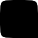 Copia les particions que has ratllat i explica per què són incorrectes.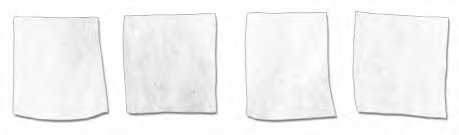  		▶  	 		▶  	 		▶  	 		▶  	Marca amb una barra el lloc on partiries cada paraula a final de línia.Parteix aquestes paraules de totes les maneres correctes a final de línia.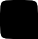 paciència	▶  	animalada	▶  	organització  ▶  	soterrament  ▶  	  REPASSA AQUESTA INFORMACIÓ. Després, corregeix les activitats anteriors.L’ús de x, tx i igPLA DE MILLORA. Fitxa 2Nom 	Data  	Encercla les imatges que representen paraules començades amb el so x de xiquet i escriu-les.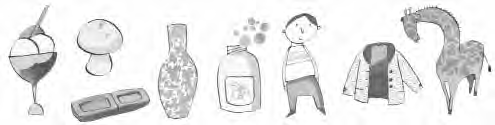 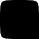 Ompli els buits d’aquestes paraules amb x o tx.farda 	o	• 	icot	• car 	ofa	• per 	a	• co 	ear 	iu	• mo 	illa	• pan 	a	• 	oc	• 	uplóme 	a	• an 	ova	• 	oriço	• milo 	a	• capu 	aEscriu la paraula primitiva d’aquestes derivades.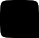 rojor	▶ 		• escabetxar ▶  	rebutjar ▶ 		• capritxós	▶  	bogeria ▶ 		• esquitxar	▶  	Completa amb tx o ig les paraules primitives fixant-te en les grafies de les paraules derivades.  REPASSA AQUESTA INFORMACIÓ. Després, corregeix les activitats anteriors.El guionetPLA DE MILLORA. Fitxa 2Nom 	Data  	Relaciona i escriu en el lloc corresponent les paraules que formes. No t’oblides del guionet!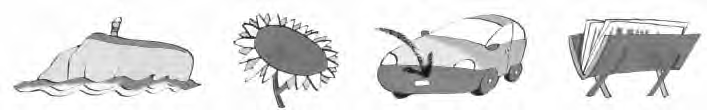 Copia aquestes xifres separant bé les paraules i amb els guionets que calga.23	vintitres	 		• 34	trentaquatre	 	92	norantados	 		• 55	cinquantacinc	 	268	doscentsseixantahuit	 	729	setcentsvintinou	 	Ratlla l’opció incorrecta de cada parell.  REPASSA AQUESTA INFORMACIÓ. Després, corregeix les activitats anteriors.Els enllaçosPLA DE MILLORA. Fitxa 1Nom 	Data  	En cada oració, subratlla una preposició i encercla una conjunció.Hui, per a dinar, pot triar paella o fideuada. Què li abelleix?Carles, has dut el cartó i el paper a reciclar?Andreu no vol córrer ni anar en bici.Abans Cloe era amiga de Carme, però ara no es parlen.Aniràs amb Paula o bé t’acompanyarà Clara.Ratlla, en cada cas, la preposició que no siga adequada.Recorda’tcomprar pollastrela paella de diumenge.ma casa	la teua hi ha uns dos quilòmetres.Anna ha vist un cotxecavallsla carretera.Miquel vol les torradesmantega peròmelmelada.Tria la conjunció adequada per a omplir cada buit. En acabant, relaciona.Josep toca el saxo 	Ester, l’oboé. •El quadre és bonic, 	el marc no m’agrada. •	• Conjunció copulativa Alba, véns amb nosaltres 		et quedes ací? •	• Conjunció disjuntivaNo han vingut Mar 	Pau a la festa. •	• Conjunció adversativa Anirem al cine 	a la platja; no ho hem decidit encara. •  REPASSA AQUESTA INFORMACIÓ. Després, corregeix les activitats anteriors.L’ús de la hPLA DE MILLORA. Fitxa 2Nom 	Data  	Completa amb h aquestes paraules, si cal. 	armonia	• a 	ir	• 	ivern	• 	umil	• 	orrible 	am	• subtra 	end	• 	amaca	• 	imne	• 	umorin 	umà	• 	erba	• 	ostal	• 	exàgon	• 	averEncercla els errors respecte a l’ús de la h i copia cada oració corregint-los.Quan l’eroi va arribar, ja avia acabat la batalla.El iaio a anat a l’ort a plantar creïlles.Era una casa vella i hi avia taques d’umitat a les parets.Creus que l’umorista ja aurà començat l’actuació?Escriu la paraula que respon a cada definició. Vigila amb la h.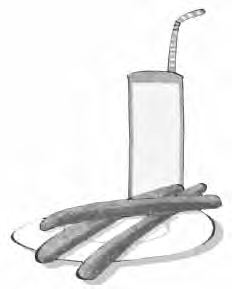 Beguda blanca refrescant que es pren amb fartons.	 	És el lloc on vas quan t’han de fer una operació.	 	Te’l menges dur, fregit, en truita, passat per aigua…	 	Cada una de les parts que formen el nostre esquelet.	 	El dia en té 24, cada una de 60 minuts.	 	Persona que queda sense pares.	 	  REPASSA AQUESTA INFORMACIÓ. Després, corregeix les activitats anteriors.Aprenc mésPROGRAMA D’AMPLIACIÓNom 	Data  	Llig el text i respon a les preguntes.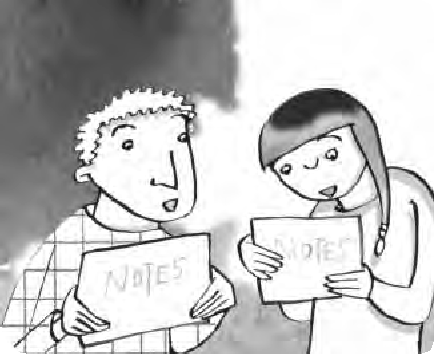 Quines són les funcions dels enllaços?  	Quins tipus d’enllaços hi ha? I de conjuncions?  	Quines d’aquestes paraules no són enllaços? Ratlla-les.Completa el text amb els enllaços següents.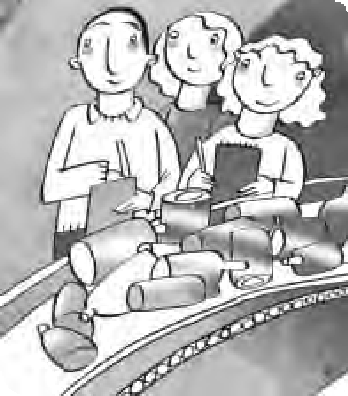 PROGRAMA D’AMPLIACIÓEscriu les oracions ordenant-ne les paraules.a	ha anat	Mireia	no	València	a	sinó	Alacant.és	xic	Martí	seriós	molt	un	simpàtic.	peròCarme	El	fabrica	de	reciclat.	nebot	quaderns	paper	ambObserva els dibuixos i completa les oracions següents.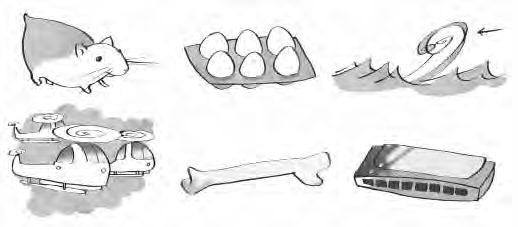 Pere s’ha examinat per pilotar 	.Maria, porta’m 	del mercat o no podré fer la truita.Aquell surfista sap pujar a la cresta de les 	.A més de cantar, Sergi toca l’ 	fantàsticament!Han descobert un 	de dinosaure en aquell jaciment.De totes les mascotes que tens, l’ 	és la que més m’agrada.Escriu tres paraules derivades de les paraules següents.humà	▶ 	, 	,  	història ▶ 	, 	,  	Material fotocopiable © 2015 Edicions Voramar, S. A. / Santillana Educación, S. L.	57lle 		▶lletjordespa 	▶despatxarenu 		▶enutjóscartu 	▶cartutxerarebu 		▶rebutjableempa 	▶empatxada